                                                           Учитель: мастер, творец, волшебник!В пятницу, 4 октября, в день учителя клуб волонтёров «Территория здоровья» организовал необычное мероприятие.  В библиотеке работала выставка  творческих  работ учителей.  Учителя волховской школы №5 согласились рассказать волонтёрам о том, чем увлекаются в свободное время, показать  свои работы. Оказалось,  что кто-то рисует (не только учитель изо!), кто-то делает украшения к праздникам, шьет, вяжет, мастерит  игрушки, бусы, картины по цифрам и даже вышивает крестиком! Ну а помимо «обычного» творчества на выставке присутствовали  и чудеса агропрома! Учитель биологии принесла овощи, которые вырастила сама, социальный  педагог – осенний букет со своего участка.  Учителя играют в шахматы, занимаются спортом, разгадывают кроссворды, читают, путешествуют, посещают музеи и театры. Можно  смело сказать, что наши  учителя – не просто  настоящие мастера своего дела, но и яркие личности, талантливые  и разносторонние.  Выставка превратилась в увлекательную игру. Была задача отгадать,   кто из учителей  является творцом того или иного изделия.  Многие удивились,  что наши педагоги не только готовят контрольные, проверяют тетрадки  и занимаются повседневными делами, но и успевают  создавать прекрасные творческие работы.  Мы даже не ожидали,  что так много учителей  готовы принести свои работы и эти работы так много расскажут об их авторах! Будем надеяться,  что  выставка «Учитель: мастер, творец, волшебник!» поможет нам  стать чуточку ближе,  лучше  понимать и ценить  друг друга. Павленко Владимир, волонтёр клуба «Территория здоровья» Волховской школы №5 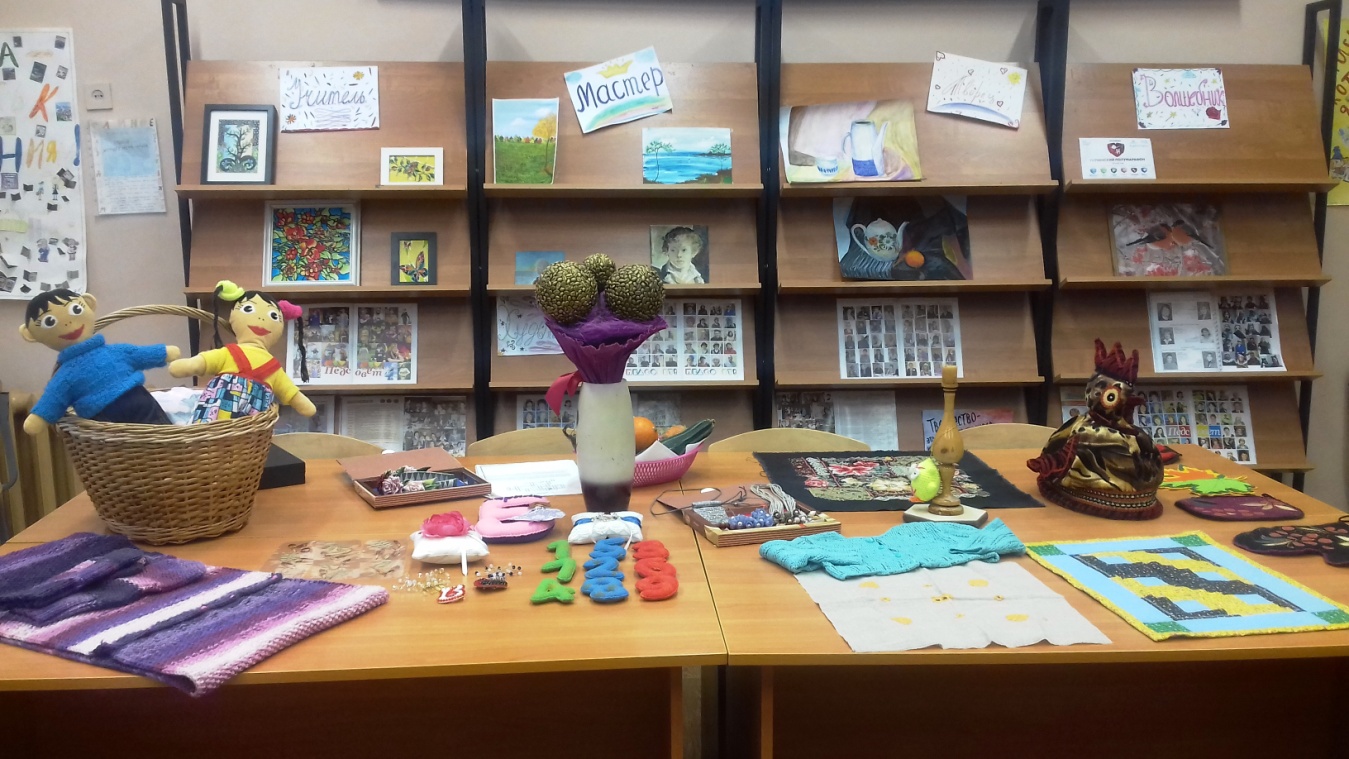 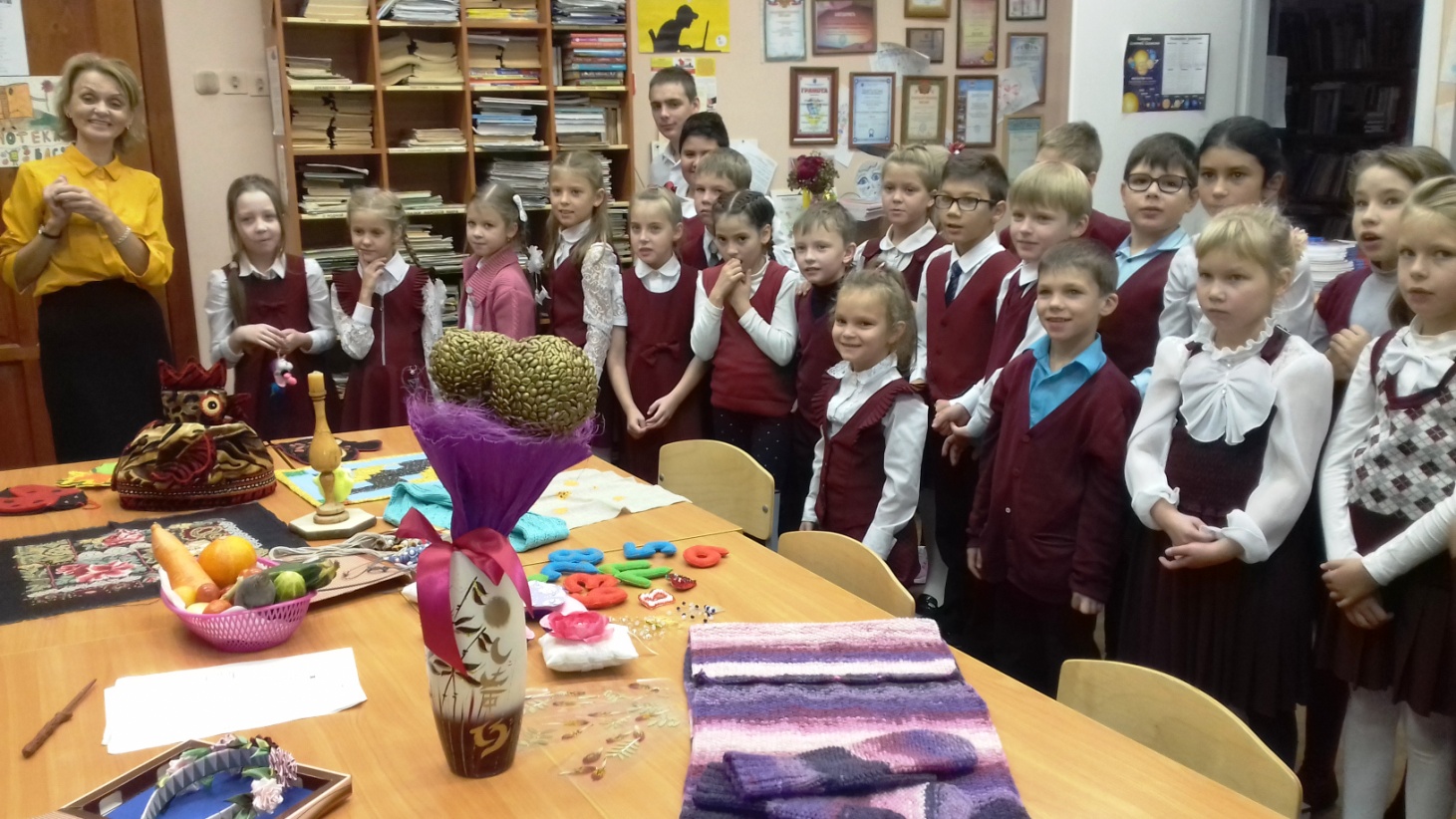 